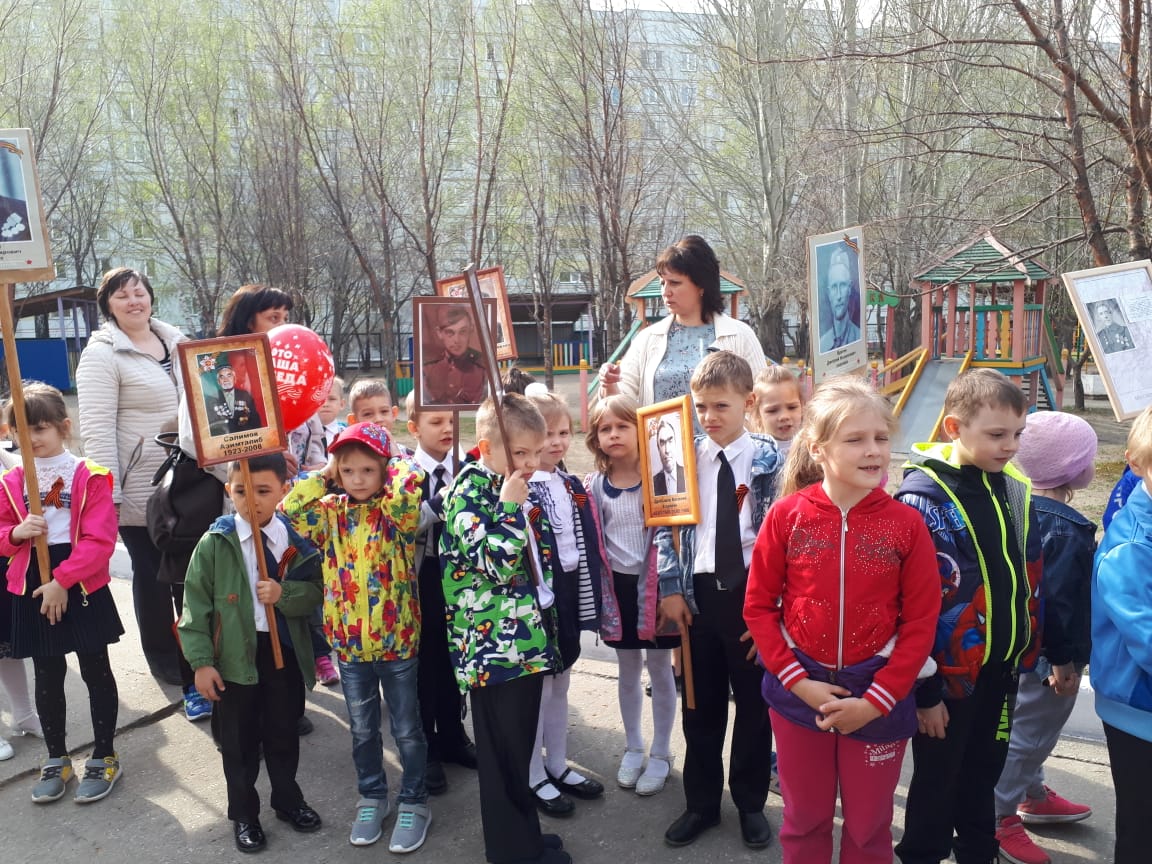 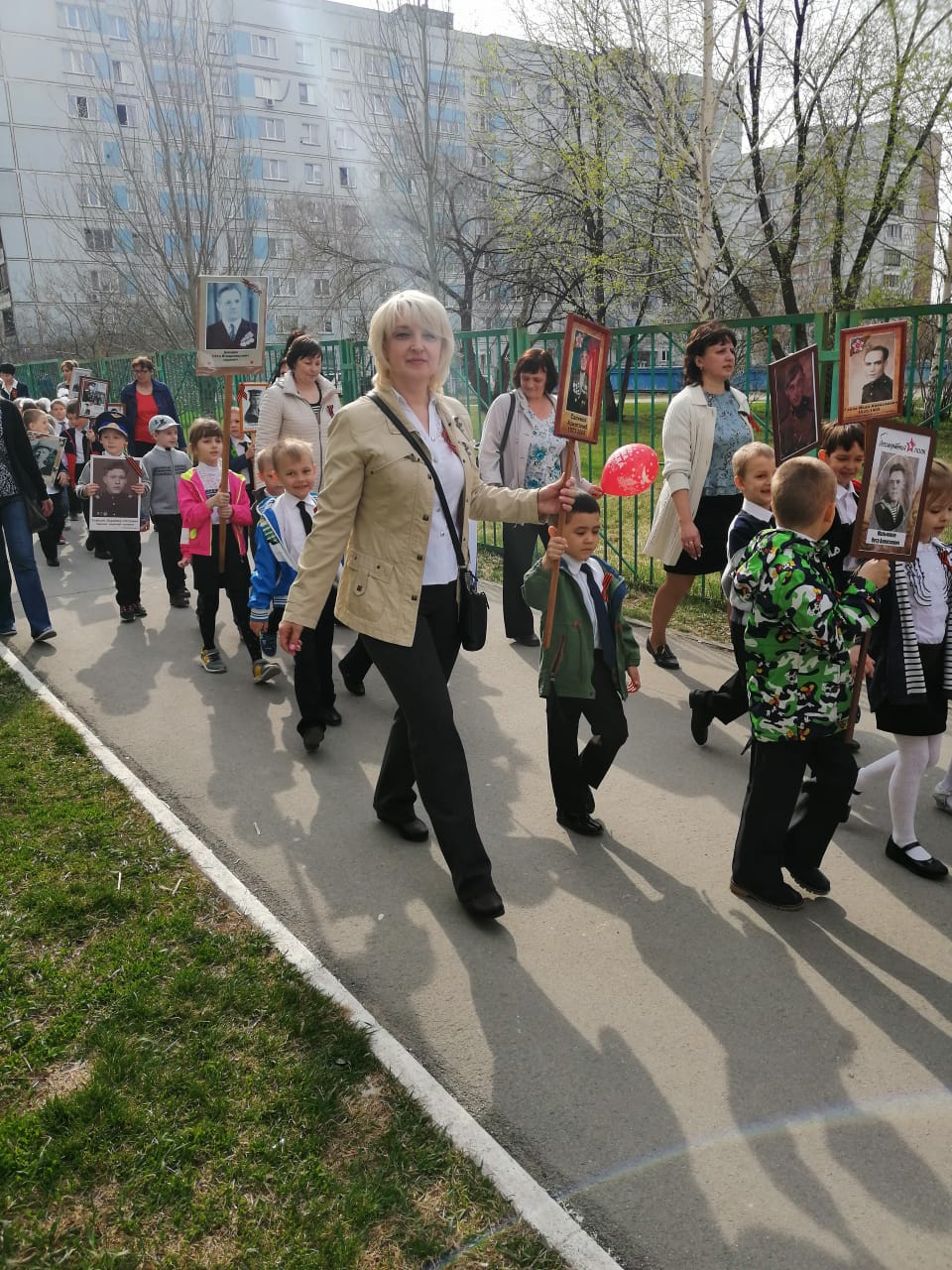 Шествие бессмертного полка от детского сада до фонтана.Е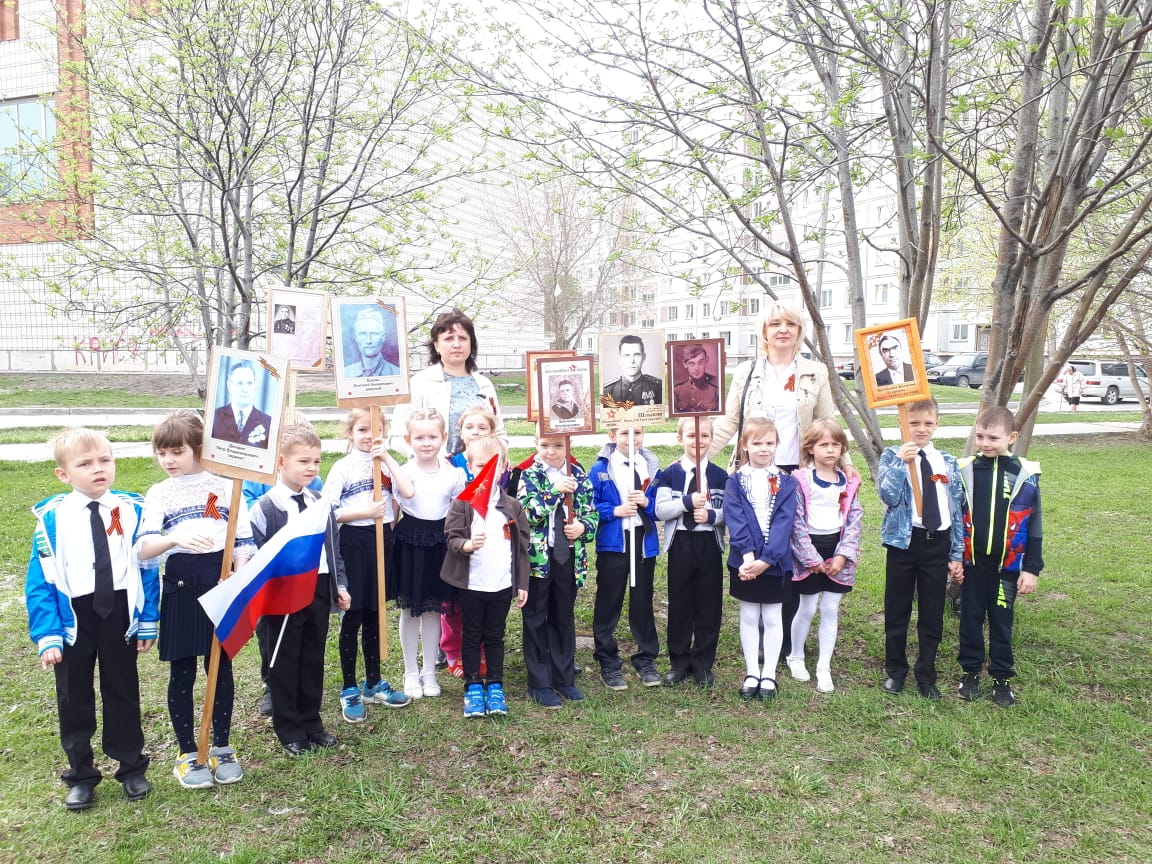 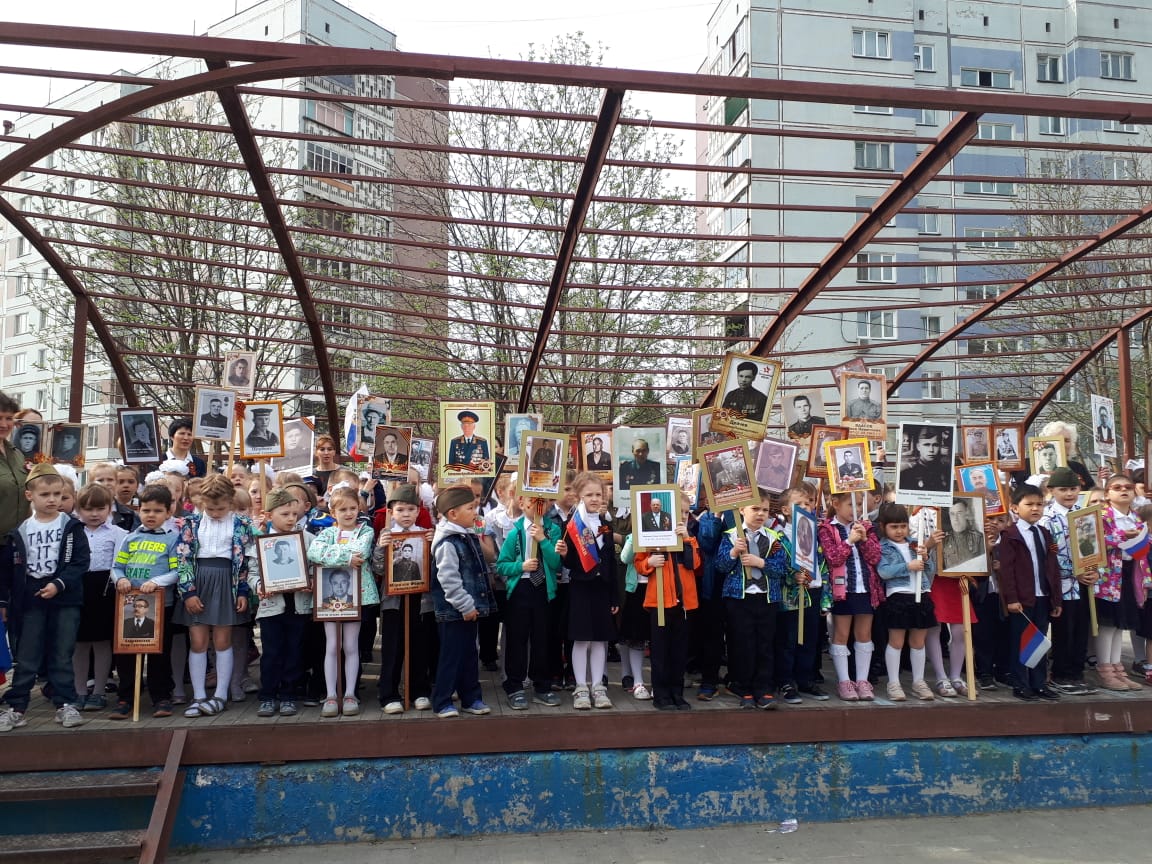 